Jueves06de MayoPreescolarLenguaje y ComunicaciónChistes y algo másAprendizaje esperado: Dice rimas, canciones, trabalenguas, adivinanzas y otros juegos del lenguaje.Énfasis: Cuenta chistes y otros juegos de lenguaje.¿Qué vamos a aprender?Contarás chistes y otros juegos del lenguaje.Pide a tu mamá, papá o algún adulto que te acompañe en casa que te apoyen a desarrollar las actividades y a escribir las ideas que te surjan durante esta sesión.¿Qué hacemos?Para iniciar esta sesión canta “La rana cantaba debajo del agua” esta canción es una retahíla.Las retahílas te ayudan a ejercitar la fluidez verbal, la atención y la memoria y con música son mucho más divertidas. ¡Vamos a escucharla!Estaba la rana sentadacantando debajo del aguacuando la rana salió a cantarvino la mosca y la hizo callar.La mosca a la ranaque estaba sentada cantando debajo del aguacuando la mosca salió a cantarvino la araña y la hizo callar.La araña a la mosca, la mosca a la ranaque estaba sentada cantando debajo del aguacuando la araña salió a cantarvino el ratón y la hizo callar.El ratón a la araña, la araña a la moscala mosca a la ranaque estaba sentada cantando debajo del aguacuando el ratón salió a cantar.Vino el gato y la hizo callarel gato al ratón, el ratón a la arañala araña a la mosca, la mosca a la ranaque estaba sentada cantando debajo del agua.Cuando el gato salió a cantarvino el perro y lo hizo callarel perro al gato, el gato al ratónel ratón a la araña.La araña a la mosca, la mosca a la ranaque estaba sentada cantando debajo del aguacuando el perro salió a cantarvino el hombre y lo hizo callar.El hombre al perro el perro al gato, el gato al ratónel ratón a la arañala araña a la mosca, la mosca a la rana.Que estaba sentada cantando debajo del aguacuando el hombre salió a cantarvino la suegra y lo hizo callarla suegra al hombre.El hombre al perro el perro al gato, el gato al ratónel ratón a la arañala araña a la mosca, la mosca a la rana.Que estaba sentada cantando debajo del aguacuando la suegra se puso a cantarvinieron los niños y la hicieron callar.Conoce más juegos de palabras, el juego de “Veo, veo'', se trata de encontrar un objeto con el color que se indica. En esta ocasión este juego es una versión muy parecida al juego de “Veo, veo”, pídele a tu mamá, papá o a quien te acompañe que juegue contigo, tiene que elegir una letra y menciona la mayor cantidad de palabras que empiecen con el sonido de esa letra. Tendrás un tiempo de 7 segundos y para que tengas compañía pueden poner una melodía. Comienza el juego, por ejemplo, estas jugando con tu papá:Papá dirá: Veo, veo.Tú: ¿Qué ves? P: Unos objetos.  T: Y, ¿Qué objetos ves?P: Objetos que inician con “A”T: Arco, ancla, árbol, ala, acordeón, asiento, arpa, avión.Todas estas palabras comienzan con “A”, cuando termines es el turno de quien te acompaña.Tú: Veo, veo.Papá: ¿Qué ves? Tú: Unos objetos. Papá: ¿Qué objetos ves?Tú: Objetos que inicien como “Manzana”.Papá: Maracas, mandarina, mandil, mantel. Todas estas palabras empiezan con ma, como manzana, aunque manzana empieza también con eme, que suena m de medicina, montaña, mira, moneda, micrófono.Ahora, lo harás un poco más complicado.Veo, veo.¿Qué ves? Unos objetos. Y, ¿Qué objetos ves?Objetos que inicien con “Ta”.Tabla, tabique, tacos, tamales, talones, tareas, tarimas, tacones. Veo, veo.¿Qué ves? Unos objetos. Y, ¿Qué objetos ves?Objetos que inicien con “La”.Lata, lancha, lavadora, lámpara, lazo, lacio, lava.Existe una adivinanza sobre la lava, ¿Qué hace un volcán en la regadera? Respuesta: Se lava.Otro chiste, ¿Cuál es la montaña más limpia? Respuesta: El volcán, porque primero echa ceniza y después lava.Un león se comió un jabón, y ahora es puma.En el siguiente video, conoce algunos chistes.Chistes.https://youtu.be/iYcfW5EJVXcEl chiste también es un juego de palabras, que combinadas u ordenadas provocan la risa y divierten, como ahorita. ¿Te sabes algún chiste? ¿Te gustaron? ¿Le entendiste? ¿Te los aprendiste?¡Para finalizar, una sorpresa! Tu compañero Emiliano participo cantando una interesante canción que quizá conozcas.Es una canción que se canta con la letra A, la letra E, la letra I, la letra O y la letra U. Una pista, se trata de un insecto volador.Escúchala en el siguiente video.Emiliano cantando.https://youtu.be/tMIZhH7fL8EEn esta sesión te divertiste jugando, cantando y contando chistes. Recuerda que ¡Los juegos de palabras son muy divertidos!El Reto de Hoy:Juega con tu familia al veo, veo, contando chistes o cantando, o algún otro tipo de juegos de palabras.Si te es posible consulta otros libros y comenta el tema de hoy con tu familia. ¡Buen trabajo!Gracias por tu esfuerzo.Para saber más:Lecturas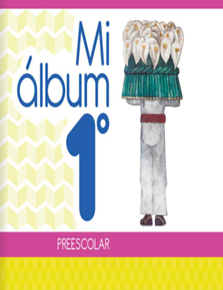 https://libros.conaliteg.gob.mx/20/K1MAA.htm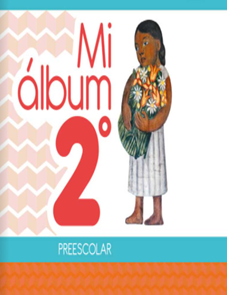 https://libros.conaliteg.gob.mx/20/K2MAA.htm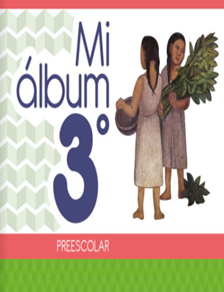 https://libros.conaliteg.gob.mx/20/K3MAA.htm